Załącznik nr 3 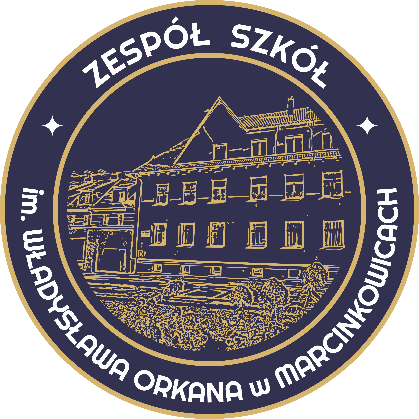                                                                                                                    do Wniosku o przyjęcie do internatu                                                                                                               w Zespole Szkół w Marcinkowicach...................................................................... imię i nazwisko ...................................................................... (adres zamieszkania) ...................................................................... (nr i seria dowodu tożsamości) Oświadczenierodzica lub pełnoletniego kandydata o odległości od miejsca zamieszkania kandydata do szkoły do której kandydat będzie uczęszczał Oświadczam, że odległość od miejsca zamieszkania kandydata  ………………………………………………………..  do szkoły wynosi …….. kilometrów. 
                       (imię i nazwisko)Miejsce zamieszkania kandydata: (miejscowość) …………………………………………………. (gmina) .................................... (powiat)……………………….. (województwo) …………………………………….…………...Oświadczam, iż dojazd kandydata z miejsca zamieszkania do szkoły jest utrudniony, brak jest środków komunikacji publicznej umożliwiających bezpośredni dojazd do szkoły.Niniejsze oświadczenie składam pod rygorem odpowiedzialności karnej za składanie fałszywych oświadczeń. Jestem świadoma/y odpowiedzialności karnej za złożenie fałszywego oświadczenia.........................................                                               .................................................................................Miejscowość, data                                                                Czytelny podpis osoby składającej oświadczenie